21st Annual Marta Dron Golf Tournament, June 24, 2022Please block your calendar for our 21st Annual Marta Dron Memorial Golf Tournament, to be held Friday, June 24, 2022! The Rotary Club of Rio Vista is excitedly preparing for our largest fundraiser of the year. Those familiar with our local Club, 100% of the net proceeds from our events go towards community programs. We have been particularly passionate about the children of Rio Vista—supporting student leadership camps; providing dictionaries to grammar schools; and offering scholarships to high school students.We recognize that 2020 and 2021 was tough for everyone, but we look forward to an exciting 2022 with lots of golf and reconnecting with friends and family! As a leader in our community, we are asking your support to make this year a great success! Please consider:Gold Sponsor, $1,0004 golfers with carts and meals; Listed as a Gold Sponsor on all banners; Tee sponsor sign with logo; Letter of recognition from Rotary.Platinum Sponsor, $1,500All the benefits of Gold Sponsor plus recognition in all banners, placards, and advertisements; Recognition on all printed materials.If you have any creative marketing ideas and/or in-kind donations, please reach out to us. Raffle prizes are welcome!---------------------------------------------------------------------------------------------------------------------------------------Business/company Name: _____________________________________________________________Address: ___________________________________________________________________________Phone: ___________________________________  Email Address: ____________________________Display name for advertising: __________________________________________________________Enclosed is our check payable to Rio Vista Rotary club for our event sponsorship in the amount of: 
Platinum Sponsor ($1,500) ___ 		Gold Sponsor ($1,000) ___Please email your high-resolution logo to RotaryofRioVista@gmail.comPlease contact Patty Huyssoon, Chairperson at 916.747.0344 with any questionsCo-chairs Edwin Okamura and Jim McPhersonRio Vista Rotary ClubP.O. Box 513Rio Vista, CA 94571RotaryofRioVista@gmail.com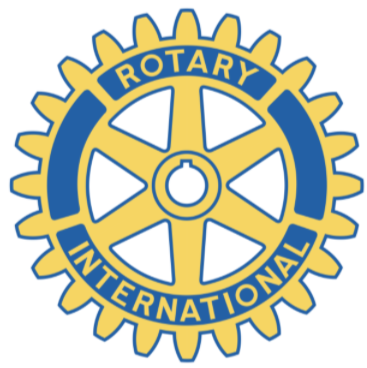 